5 апреля 2016 года Бугульминское отделение ТРО ВОД «Волонтеры Победы» в рамках проведения полномасштабной акции «Дни единых действий Татарстана» организовали и провели брей-ринг «Ржевская битва». Мероприятие прошло в актовом зале Бугульминского филиала «КНИТУ» при поддержке Отдела по делам молодежи, спорту и туризму Исполнительного комитета БМР. В турнире приняли участие 33 студента из 7 команд учебных заведений среднего и высшего профессионального образования. 
Игра состояла из семи разделов на знание истории Великой Отечественной войны.В интеллектуальной борьбе победу одержала команда Бугульминского аграрного колледжа, Второе место присудили команде Бугульминского филиала Казанского национального исследовательского технологического университета, третье место у команды Бугульминского филиала Казанского инновационного университета имени В.Г.Тимирясова.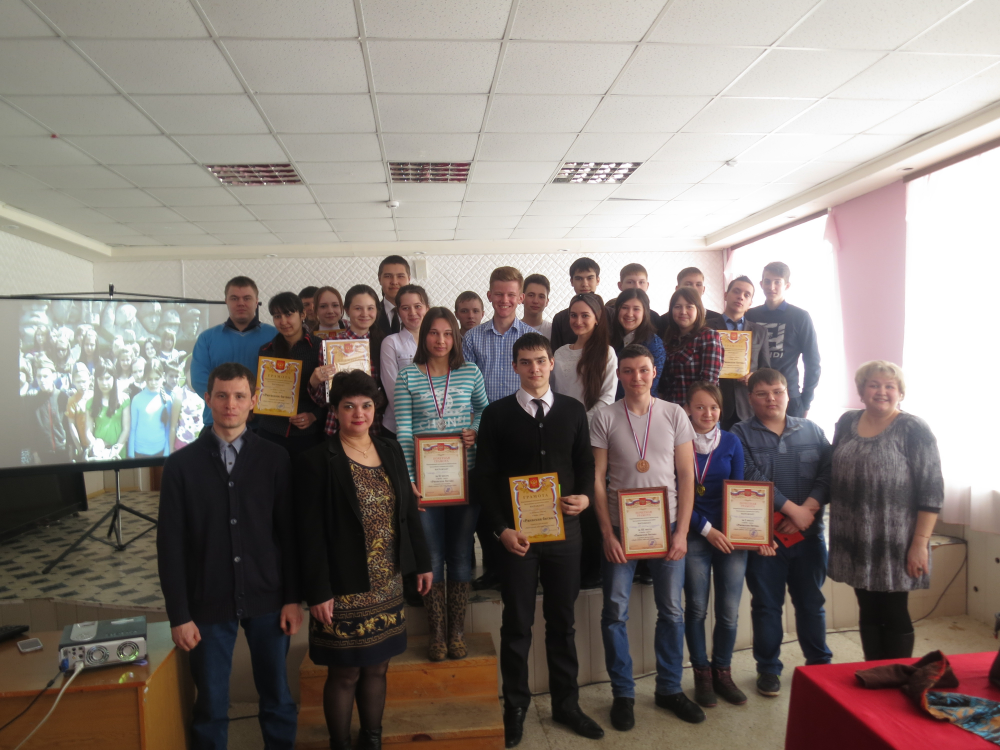 